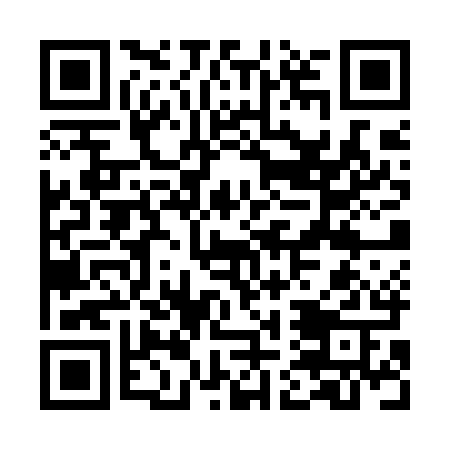 Ramadan times for Saboeiros, PortugalMon 11 Mar 2024 - Wed 10 Apr 2024High Latitude Method: Angle Based RulePrayer Calculation Method: Muslim World LeagueAsar Calculation Method: HanafiPrayer times provided by https://www.salahtimes.comDateDayFajrSuhurSunriseDhuhrAsrIftarMaghribIsha11Mon5:185:186:4612:394:486:336:337:5612Tue5:165:166:4512:394:496:346:347:5713Wed5:155:156:4312:394:506:356:357:5814Thu5:135:136:4212:384:516:366:367:5915Fri5:125:126:4012:384:516:376:378:0016Sat5:105:106:3912:384:526:386:388:0117Sun5:085:086:3712:384:536:396:398:0218Mon5:075:076:3512:374:546:406:408:0319Tue5:055:056:3412:374:546:416:418:0420Wed5:035:036:3212:374:556:426:428:0521Thu5:025:026:3112:364:566:436:438:0722Fri5:005:006:2912:364:566:446:448:0823Sat4:584:586:2812:364:576:456:458:0924Sun4:574:576:2612:354:586:466:468:1025Mon4:554:556:2412:354:596:476:478:1126Tue4:534:536:2312:354:596:476:478:1227Wed4:514:516:2112:355:006:486:488:1328Thu4:504:506:2012:345:006:496:498:1429Fri4:484:486:1812:345:016:506:508:1530Sat4:464:466:1712:345:026:516:518:1631Sun5:445:447:151:336:027:527:529:181Mon5:435:437:141:336:037:537:539:192Tue5:415:417:121:336:047:547:549:203Wed5:395:397:111:326:047:557:559:214Thu5:375:377:091:326:057:567:569:225Fri5:365:367:071:326:067:577:579:236Sat5:345:347:061:326:067:587:589:257Sun5:325:327:041:316:077:597:599:268Mon5:305:307:031:316:078:008:009:279Tue5:295:297:011:316:088:018:019:2810Wed5:275:277:001:316:088:028:029:29